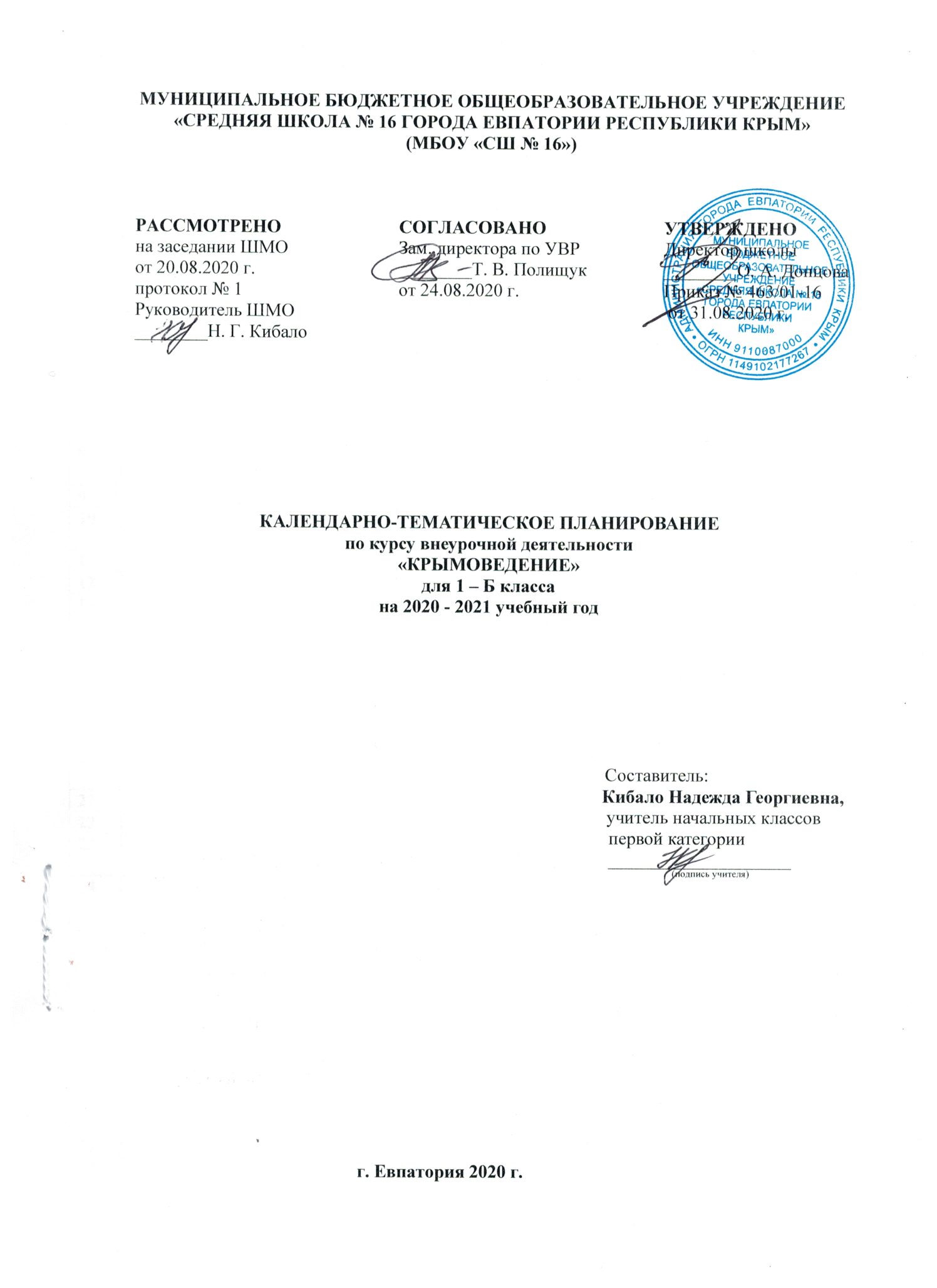 НомерНомерДатаДатаТема урокапланфактпланфактТема урока104.09Введение. «Прекрасны Вы – брега Тавриды…»Раздел I «Крым – орден на груди планеты Земля» (3 часа)Раздел I «Крым – орден на груди планеты Земля» (3 часа)Раздел I «Крым – орден на груди планеты Земля» (3 часа)Раздел I «Крым – орден на груди планеты Земля» (3 часа)Раздел I «Крым – орден на груди планеты Земля» (3 часа)211.09Мой Крым в составе Российской Федерации. Государственная символика: герб, флаг и гимн Республики Крым.318.09Формирование понятий «полуостров», «пролив». Главные особенности географического положения Крыма. 425.09Моря, омывающие крымские берега, береговая линия полуострова. Морские заливы и бухтыРаздел II «Природные особенности и богатства Крыма» (16 часов)Раздел II «Природные особенности и богатства Крыма» (16 часов)Раздел II «Природные особенности и богатства Крыма» (16 часов)Раздел II «Природные особенности и богатства Крыма» (16 часов)Раздел II «Природные особенности и богатства Крыма» (16 часов)502.10«По горам, по долам…». Рельеф полуострова609.10«У природы нет плохой погоды…». Особенности погодных условий на территории Крымского полуострова. 716.10Стихийные и неблагоприятные погодные явления. Правила безопасного поведения во время чрезвычайных погодных условий.823.10Водный мир Крыма: реки, водопады, пресные и соленые озера, подземные воды. Охрана вод.930.10Растительный мир Крыма.1013.11Ядовитые растения и грибы. Полезные растения. Моя «зеленая аптека».1120.11Животный мир Крыма.1227.11Млекопитающие крымских лесов и степей. 1304.12Птичий мир Крыма. Зимующие и перелетные птицы.1411.12Полезные и вредные насекомые. Класс насекомых.1518.12Знакомство с земноводными, пресмыкающимися.1625.12Морские и пресноводные рыбы.1715.01Самые крупные и самые маленькие животные полуострова. 1822.01Охрана растений и животных. Красная книга.1929.01Черное и Азовское моря2005.02Природные особенности, подводный растительный и животный мир.Раздел III «Учимся путешествовать и дружить с природой» ( 4 часа)Раздел III «Учимся путешествовать и дружить с природой» ( 4 часа)Раздел III «Учимся путешествовать и дружить с природой» ( 4 часа)Раздел III «Учимся путешествовать и дружить с природой» ( 4 часа)Раздел III «Учимся путешествовать и дружить с природой» ( 4 часа)2112.02Экскурсия, путешествие, туризм.2219.02Правила поведения на природе во время экскурсий и походов.2305.03Основы ориентирования на местности (компас, звезды, приметы местности, часы).2412.03Правила безопасности во время чрезвычайных ситуаций (землетрясение, гололед, снегопад, наводнение и др.). Твоя аптечка.Раздел IV «Историко-культурное наследие Крыма»( 5 часов)Раздел IV «Историко-культурное наследие Крыма»( 5 часов)Раздел IV «Историко-культурное наследие Крыма»( 5 часов)Раздел IV «Историко-культурное наследие Крыма»( 5 часов)Раздел IV «Историко-культурное наследие Крыма»( 5 часов)2519.03Города-герои.2602.04Важнейшие исторические объекты полуострова. Социально-культурные объекты: музеи, библиотеки, театры.2709.04Детские крымские поэты и писатели. Литературные и художественные произведения о Крыме.2816.04Крымские периодические издания для детей. Экскурсия в районную библиотеку.2923.04Проект «Крым в моих рисунках».Раздел V «Профессиональная деятельность Крыма и моего региона» (4 часа)Раздел V «Профессиональная деятельность Крыма и моего региона» (4 часа)Раздел V «Профессиональная деятельность Крыма и моего региона» (4 часа)Раздел V «Профессиональная деятельность Крыма и моего региона» (4 часа)Раздел V «Профессиональная деятельность Крыма и моего региона» (4 часа)2930.04Особенности сельского хозяйства Крыма.3007.05Культурные растения крымских садов и полей. Овощи, фрукты, ягоды твоего региона.3214.05Животноводство.3321.05Домашние животные.